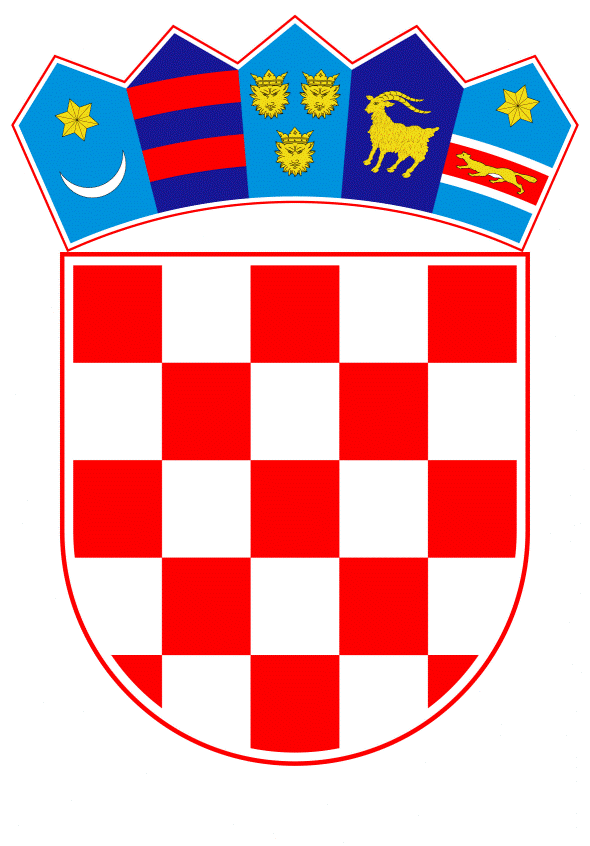 		VLADA REPUBLIKE HRVATSKE	Zagreb, 5. siječnja 2023.PREDLAGATELJ:	Ministarstvo vanjskih i europskih poslovaPREDMET:	Prijedlog odluke o osnivanju Nacionalnog odbora Hrvatskog sabora za praćenje provedbe mjera ograničavanja (sankcija) Europske unije prema Ruskoj Federaciji i Bjelorusiji, njihovim pojedinim državljanima kao i pravnim osobama i drugim subjektima vezano za vojnu agresiju Ruske Federacije na Ukrajinu (predlagatelj: Klub zastupnika zeleno-lijevog bloka) - davanje mišljenja Hrvatskome saboru PrijedlogKLASA: 	URBROJ: 		Zagreb,PREDSJEDNIKU HRVATSKOGA SABORAPREDMET:	Prijedlog odluke o osnivanju Nacionalnog odbora Hrvatskog sabora za praćenje provedbe mjera ograničavanja (sankcija) Europske unije prema Ruskoj Federaciji i Bjelorusiji, njihovim pojedinim državljanima kao i pravnim osobama i drugim subjektima vezano za vojnu agresiju Ruske Federacije na Ukrajinu (predlagatelj: Klub zastupnika zeleno-lijevog bloka) - mišljenje Vlade Veza:	Pismo Hrvatskoga sabora, KLASA: 912-01/22-01/11, URBROJ: 65-22-03, od 24. listopada 2022. Na temelju članka 122. stavka 2. Poslovnika Hrvatskoga sabora („Narodne novine“, br. 81/13, 113/16, 69/17, 29/18, 53/20, 119/20 – Odluka Ustavnog suda Republike Hrvatske i 123/20), Vlada Republike Hrvatske o Prijedlogu odluke o osnivanju Nacionalnog odbora Hrvatskog sabora za praćenje provedbe mjera ograničavanja (sankcija) Europske unije prema Ruskoj Federaciji i Bjelorusiji, njihovim pojedinim državljanima kao i pravnim osobama i drugim subjektima vezano za vojnu agresiju Ruske Federacije na Ukrajinu (predlagatelj: Klub zastupnika zeleno-lijevog bloka), daje sljedećeM I Š L J E N J EVlada Republike Hrvatske predlaže Hrvatskome saboru da ne prihvati Prijedlog odluke o osnivanju Nacionalnog odbora Hrvatskog sabora za praćenje provedbe mjera ograničavanja (sankcija) Europske unije prema Ruskoj Federaciji i Bjelorusiji, njihovim pojedinim državljanima kao i pravnim osobama i drugim subjektima vezano za vojnu agresiju Ruske Federacije na Ukrajinu, koji je predsjedniku Hrvatskoga sabora podnio Klub zastupnika zeleno-lijevog bloka, aktom od 24. listopada 2022., iz sljedećih razloga:Međunarodne mjere ograničavanja donesene pravnim aktima Europske unije i Ujedinjenih naroda izravno se primjenjuju u hrvatskom zakonodavstvu, a način provedbe tih akata u Hrvatskoj definiran je Zakonom o međunarodnim mjerama ograničavanja („Narodne novine“, br. 139/08, 41/14 i 63/19, u daljnjem tekstu: Zakon). Temeljem članka 5. Zakona osnovana je Stalna skupina za primjenu i praćenje provedbe međunarodnih mjera ograničavanja (ranije: Stalna koordinacijska skupina za praćenje provedbe međunarodnih mjera ograničavanja te za praćenje i koordinaciju mjera ograničavanja; u daljnjem tekstu: Stalna skupina), međuresorno tijelo za čiju je koordinaciju zaduženo Ministarstvo vanjskih i europskih poslova čiji je zadatak koordinirati i nadzirati provedbu ne samo trenutno najistaknutijih sankcijskih režima EU-a prema Ruskoj Federaciji i Bjelarusu, već i svih drugih međunarodnih mjera ograničavanja koje je Republika Hrvatska dužna provoditi u skladu s preuzetim međunarodnim obvezama.Budući da je nadzor provedbe međunarodnih mjera ograničavanja u nadležnosti izvršne vlasti te je temeljito pokriven nadležnostima tijela državne uprave, tijela s javnim ovlastima te radom Stalne skupine, nismo suglasni s inicijativom o osnivanju predloženog Nacionalnog odbora. Međutim, u interesu jačanja institucionalne suradnje te uvažavajući Ustavom propisanu nadzornu funkciju Hrvatskog sabora, predlažemo da predstavnici Stalne skupine po potrebi ili svaka četiri mjeseca sudjeluju na tematskim sjednicama Odbora za vanjsku politiku, u okviru kojih bi podnosili izvješća o radu Stalne skupine, kao što je dogovoreno na prvoj takvoj tematskoj sjednici Odbora održanoj 7. prosinca 2022.Za svoje predstavnike, koji će u vezi s iznesenim mišljenjem biti nazočni na sjednicama Hrvatskoga sabora i njegovih radnih tijela, Vlada je odredila ministra vanjskih i europskih poslova dr. sc. Gordana Grlića Radmana i državne tajnike Franu Matušića, Andreju Metelko-Zgombić i Zdenka Lucića.PREDSJEDNIKmr. sc. Andrej Plenković